Муниципальное дошкольное образовательное учреждение«Детский сад №33 общеразвивающего вида»КРАТКОСРОЧНЫЙ ПРОЕКТВМЕСТЕ С НИГОЙ МЫ РАСТЁМ(для детей 5-6 лет)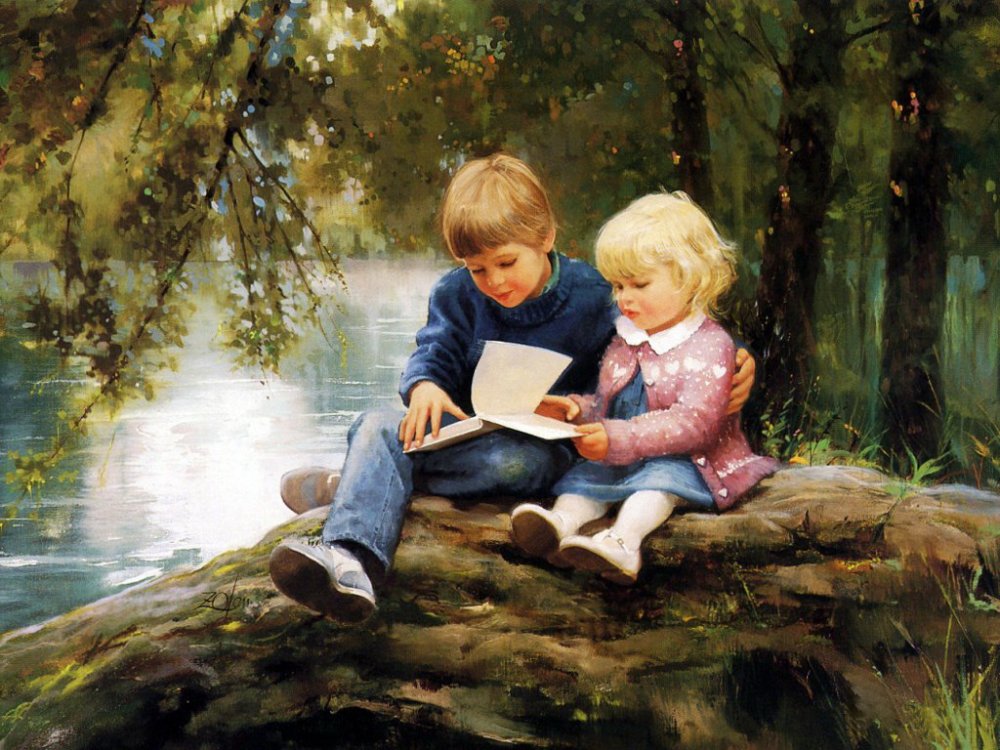 Подготовила: воспитатель Вуколова И.А.2015 годПаспорт проекта1. Название проекта: «Вместе с книгой мы растём».2. Вид проекта:  творческо-познавательный.3. Сроки реализации: краткосрочный (20.01.2015-06.02.2015).4. Участники: дети старшей группы (21 ребёнок), родители (21 человек), воспитатели.5. Образовательные области: Социально-коммуникативное развитие, познавательное развитие, речевое развитие, художественно-эстетическое развитие, физическое развитие.Цель проекта: формировать представление детей о роли книг в жизни людей; развивать интерес к книге как к источнику удовольствия, радости.Задачи проекта: 1.Способствовать формированию у детей интереса к книгам, литературным произведениям.2. Воспитывать у детей умение слушать и понимать литературные произведения, эмоционально откликаться на них; активизировать и обогащать словарь. 3.Развивать умение составлять рассказы по картинкам из книг, придумывать загадки о книгах.4. Воспитывать любовь и бережное отношение к книгам.5. Познакомить детей с творчеством В.Г. Сутеева6. Максимально привлечь родителей к участию в проекте.7. Овладение воспитателями новой формой организации ВОР.Актуальность темы: Слушая книги у детей развивается поэтический слух, который приведет к тому, что дети будут стремиться к самостоятельному творчеству. Так же будет развиваться культура речи. А это важнейшее условие воспитания общей и внутренней культуры человека. Читая книги люди получают не только знания, нахождения идей, но еще она формирует мировоззрение, убеждения, открывает какие-то ценности и все это, несомненно, оказывает влияние на уровень жизни человека. Ведь когда ты берешь в руки книгу, а не планшетник, тебе становиться теплее и кажется, что ты можешь ощутить теплоту автора, который создавал книгу. А запах бумаги и типографической краски, которой напечатана книга, оставляет в душе умиротворение.Предполагаемый результат:Дети знают о значении книги в жизни человека, о том что книгу нужно беречь, владеют понятием «Библиотека». У детей появилась потребность в чтении книг.1 этап – организационно - информационныйПроинформировать родителей о начале проекта, задачах, сроках проведения. Подбор иллюстрированного материала, наглядных пособий и оборудования.Оформление книжного уголка. Подбор и изучение методического и познавательного  материала  для подготовки к  совместной деятельности  (физкультминутки, подвижные игры, дидактические игры, познавательные занятия, беседы, занятия по развитию речи  и др.).Анкетирование родителейБеседы в семье с детьми о своих любимых книгах детства, о наличии книг в домашней библиотеке.Подобрать и принести в детский сад необычную книжку для организации выставки «В мире много книжек». Беседы с родителями о проведении проекта. Домашнее задание: принести любимую книгу для проведения выставки.2 ЭТАП – познавательно-практический       Перечень выбранных тем и содержание деятельности:Беседы: • «Моя любимая книга», «Как появилась книга», «Для чего нужны библиотеки».Пополнение центра «Здравствуй, книга» своей любимой домашней книжкой и пересказ ребёнком её содержания.Ситуативный разговор: «Нужно ли беречь книги»Чтение произведений В.Г. Сутеева: «Под грибом», «Три котёнка», «Кто сказал мяу», «Мешок яблок», «Мышонок и карандаш» и другие.Знакомство с различными видами книг: энциклопедии, журналы, комиксы.Викторина «В мире много сказок».Консультация для родителей «О подборе игрушек в соответствии с возрастом детей».Продуктивная деятельность: ручной труд «Акция книжка заболела», «Книжка малышка», конструирование «Сказочный домик», рисование по понравившемуся произведению В.Г. Сутеева, рисование «Мой любимый герой», лепка по сказке В.Г. Сутеева «Под грибом».Подвижных игр, физкультминутки: «Кто сказал «мяу»?», «Краски», «Море волнуется».Сюжетно-ролевые игры: «Библиотека», «Книжный магазин».Дидактические игры: «Угадай сказку, рассказ», «Измени сказку». Знакомство с пословицами и загадками о книгах, героях сказок.Игра драматизация по сказке В.Г. Сутеева «Кто сказал мяу».Создание в группе  выставок «В мире много книжек», «Моя любимая книжка».Презентация проекта «Книга своими руками», выставка работ совместного творчества детей, родителей и воспитателей «Иллюстрация к любимой книге».Итоги проекта:ДЕТИ: Дети узнали о значении книги в жизни человека, о том, что книгу нужно беречь. У детей появилась потребность в чтении книг.Дети познакомились с различными видами книг: энциклопедии, журналы, комиксы.Дети познакомились с понятием «библиотека».Родители:приняли активное участие в организации выставки к проекту; обогатили родительский опыт приёмами взаимодействия и сотрудничества ребёнка в семье, взаимодействия с воспитателями. Педагоги:повысили педагогический опыт в проведении проекта.